Name: _____________________________________________ Date: ___________________ Per: _____Solving Radical Equations	Joe and Cindy are asked the following question:	At what x- value(s?) do the following equations intersect:  and 	Joe says the answers are x=10 and x=5. Cindy says the answer is x=10. What methods do you think each student used? Who do you agree with and why?	Just in case the equations don’t show up on your computer, here they are not in equation editor:	Y = sqrt(x-1) – 3   and y = x - 10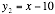 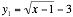 